Информация о предлагаемых к сдаче в аренду объектах по состоянию на 06.04.2021Слонимское городское унитарное предприятие жилищно-коммунального хозяйства. УНП 500041088,Почтовый адрес: 231800 г. Слоним, ул. Брестская,103В.Контактные телефоны: 67005 – юридический отдел, 67006 – планово-экономический отдел.Слонимское городское унитарное предприятие жилищно-коммунального хозяйства. УНП 500041088,Почтовый адрес: 231800 г. Слоним, ул. Брестская,103В.Контактные телефоны: 67005 – юридический отдел, 67006 – планово-экономический отдел.Слонимское городское унитарное предприятие жилищно-коммунального хозяйства. УНП 500041088,Почтовый адрес: 231800 г. Слоним, ул. Брестская,103В.Контактные телефоны: 67005 – юридический отдел, 67006 – планово-экономический отдел.Слонимское городское унитарное предприятие жилищно-коммунального хозяйства. УНП 500041088,Почтовый адрес: 231800 г. Слоним, ул. Брестская,103В.Контактные телефоны: 67005 – юридический отдел, 67006 – планово-экономический отдел.Слонимское городское унитарное предприятие жилищно-коммунального хозяйства. УНП 500041088,Почтовый адрес: 231800 г. Слоним, ул. Брестская,103В.Контактные телефоны: 67005 – юридический отдел, 67006 – планово-экономический отдел.Слонимское городское унитарное предприятие жилищно-коммунального хозяйства. УНП 500041088,Почтовый адрес: 231800 г. Слоним, ул. Брестская,103В.Контактные телефоны: 67005 – юридический отдел, 67006 – планово-экономический отдел.Слонимское городское унитарное предприятие жилищно-коммунального хозяйства. УНП 500041088,Почтовый адрес: 231800 г. Слоним, ул. Брестская,103В.Контактные телефоны: 67005 – юридический отдел, 67006 – планово-экономический отдел.Слонимское городское унитарное предприятие жилищно-коммунального хозяйства. УНП 500041088,Почтовый адрес: 231800 г. Слоним, ул. Брестская,103В.Контактные телефоны: 67005 – юридический отдел, 67006 – планово-экономический отдел.Слонимское городское унитарное предприятие жилищно-коммунального хозяйства. УНП 500041088,Почтовый адрес: 231800 г. Слоним, ул. Брестская,103В.Контактные телефоны: 67005 – юридический отдел, 67006 – планово-экономический отдел.Слонимское городское унитарное предприятие жилищно-коммунального хозяйства. УНП 500041088,Почтовый адрес: 231800 г. Слоним, ул. Брестская,103В.Контактные телефоны: 67005 – юридический отдел, 67006 – планово-экономический отдел.Наименование объектаМестоположение объектаХарактеристика объектаИнженерная и транспортная инфраструктураОбщая площадь, предлагаемая к сдаче в аренду (кв.м)Предполагаемое целевоеиспользованиеСпособ сдачи в аренду (прямой договор арендыили путем проведения аукциона)Примечание «указывается: величина коэффициента от 0,5 до 3; информация о сдаче в почасовую аренду и др.)Фотография объектаФотография объектаПодвальное  помещение г.Слоним, ул.Первомайская, 12Расположено  в микрорайоне многоэтажной жилой застройки.Центр города Слонима. Во дворе здания имеется парковка.Помещения в подвале жилого дома. Внутренние и наружные стены из кирпича; перекрытие –железобетонное;  полы – бетонные; электроснабжение: скрытая проводка; центральное  отопление; вентиляция –естественная вытяжная.107,1Розничная торговля; оказание услуг.Прямой договор аренды3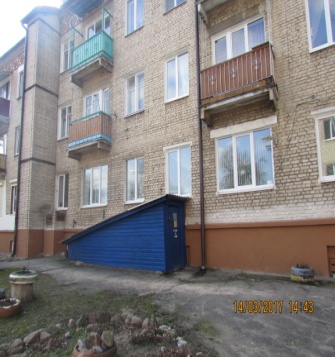 Подвальное  помещение г.Слоним, ул.Красноармейская, 13Расположено  в микрорайоне многоэтажной жилой застройки.Центр города Слонима. Во дворе здания имеется парковка.Помещения в подвале жилого дома. Внутренние и наружные стены из кирпича; перекрытие –железобетонное;  полы – бетонные; электроснабжение: скрытая проводка; центральное  отопление; вентиляция –естественная вытяжная.125,8Розничная торговля; оказание услуг.Прямой договор аренды3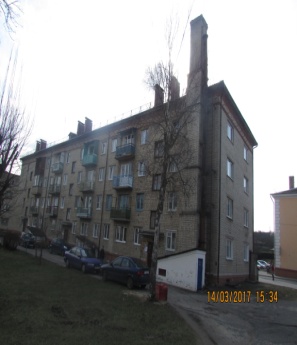 Нежилое помещение(первый этаж многоквартирного жилого дома)г. Слоним, ул. Красноармейская, 83аРасположено  в микрорайоне многоэтажной жилой застройки.Микрорайон многоэтажной жилой застройки.  Наружные и  внутренние стены – кирпичные;  электроснабжение – скрытая проводка; водопровод, канализация в здании; отопление- центральное.62,6Розничная торговля, оказание услуг, офисПрямой договор аренды3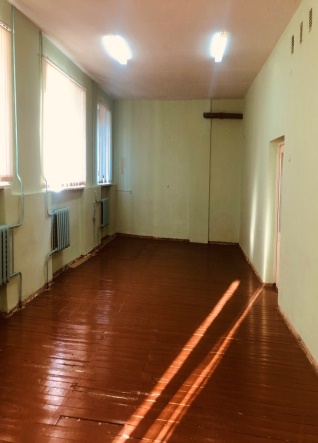 Нежилое помещение(первый этаж многоквартирного жилого дома)г. Слоним, ул. Красноармейская, 83аРасположено  в микрорайоне многоэтажной жилой застройки.Микрорайон многоэтажной жилой застройки.  Наружные и  внутренние стены – кирпичные;  электроснабжение – скрытая проводка; водопровод, канализация в здании; отопление- центральное.12,8Розничная торговля, оказание услуг, офисПрямой договор аренды3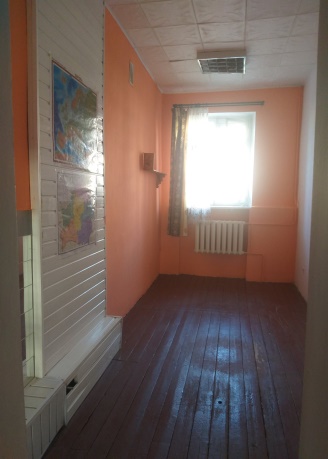 Нежилое помещение(первый этаж многоквартирного жилого дома)г. Слоним, ул. Красноармейская, 83аРасположено  в микрорайоне многоэтажной жилой застройки.Микрорайон многоэтажной жилой застройки.  Наружные и  внутренние стены – кирпичные;  электроснабжение – скрытая проводка; водопровод, канализация в здании; отопление- центральное.18,9оказание услуг, офисПрямой договор аренды3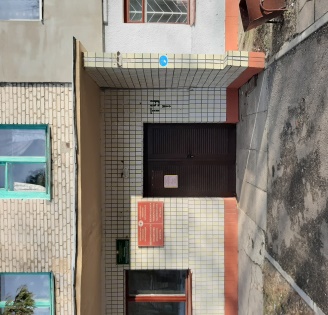 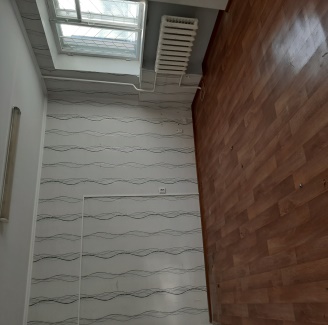 Нежилое помещение(первый этаж многоквартирного жилого дома)г. Слоним, ул. Красноармейская, 83аРасположено  в микрорайоне многоэтажной жилой застройки.Микрорайон многоэтажной жилой застройки.  Наружные и  внутренние стены – кирпичные;  электроснабжение – скрытая проводка; водопровод, канализация в здании; отопление- центральное.15,3оказание услуг, офисПрямой договор аренды3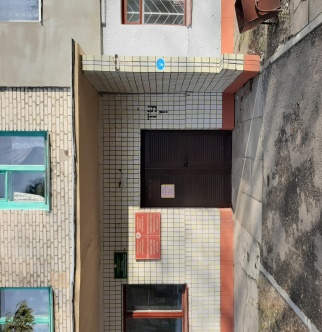 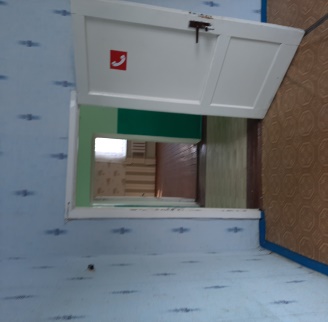 Нежилое помещение(первый этаж многоквартирного жилого дома)г. Слоним, ул. Красноармейская, 83аРасположено  в микрорайоне многоэтажной жилой застройки.Микрорайон многоэтажной жилой застройки.  Наружные и  внутренние стены – кирпичные;  электроснабжение – скрытая проводка; водопровод, канализация в здании; отопление- центральное.26,9оказание услуг, офисПрямой договор аренды3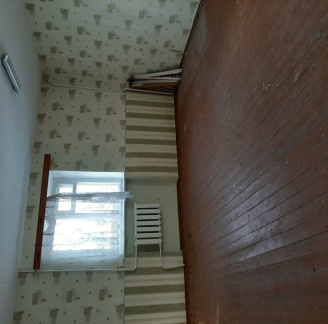 Нежилое помещение(первый этаж многоквартирного жилого дома)г. Слоним, ул. Красноармейская, 83аРасположено  в микрорайоне многоэтажной жилой застройки.Микрорайон многоэтажной жилой застройки.  Наружные и  внутренние стены – кирпичные;  электроснабжение – скрытая проводка; водопровод, канализация в здании; отопление- центральное.13,7оказание услуг, офисПрямой договор аренды3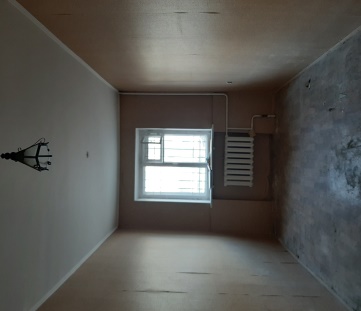 Магазин, торговое помещениег. Слоним, ул. Красноармейская, 89-1Расположено  в микрорайоне многоэтажной жилой застройки.Микрорайон многоэтажной жилой застройки.  Изолированное нежилое помещение.Наружные и  внутренние стены – кирпичные;  полы – плиточные; электроснабжение – скрытая проводка; водопровод, канализация в здании; отопление- центральное.73,8Магазин, торговое помещениеПрямой договор аренды3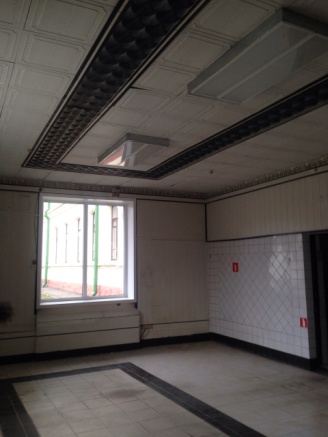 Нежилое помещениег. Слоним, ул. Красноармейская, 89-2Расположено  в микрорайоне многоэтажной жилой застройки.Микрорайон многоэтажной жилой застройки.  Изолированное нежилое помещение.Наружные и  внутренние стены – кирпичные;  полы – плиточные; электроснабжение – скрытая проводка; водопровод, канализация в здании; отопление- центральное.73,9Розничная торговля, оказание услугПрямой договор аренды3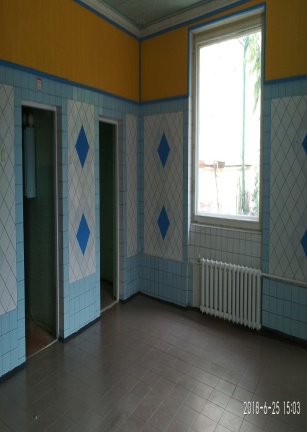 Часть помещения на втором этаже (общежитие)г. Слоним, ул.Брестская,69/2аРасположено  в микрорайоне многоэтажной жилой застройки.Микрорайон многоэтажной жилой застройки (общежития), Помещение расположено на втором этаже жилого дома. Наружные и  внутренние стены – из кирпича;  полы – бетонные, плиточные; электроснабжение –  имеется точка подключения, разводка отсутствует, необходимо изготовить ПСД.163,33Оказание услугПрямой договор аренды3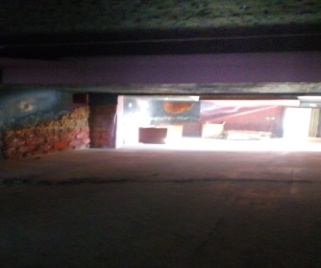 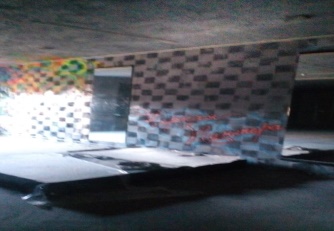 Тротуарное покрытие г. Слоним, ул. Оперная (городской парк)Плоскостное сооружение – благоустройство (плитка тротуарная)территория городского парка (центр города)8,0Лот 2 для проката велосипедовПрямой договор аренды8 б.а.в.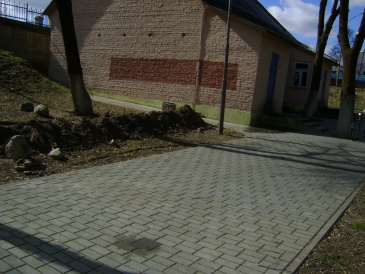 Тротуарное покрытие г. Слоним, ул. Оперная (городской парк)Плоскостное сооружение – благоустройство(плитка тротуарная)территория городского парка (центр города)8,0Лот 1 для розничной торговли продовольственными товарамиПрямой договор аренды8 б.а.в.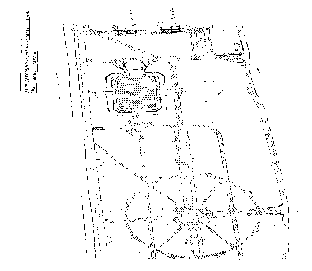 Тротуарное покрытие г. Слоним, ул. Оперная (городской парк)Плоскостное сооружение – благоустройство (плитка тротуарная)территория городского парка (центр города)6,0м2Лот 3 для проката детских электромобилейПрямой договор аренды6 б.а.в.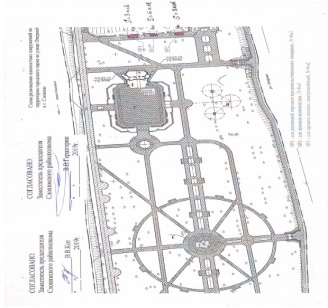 Тротуарное покрытие г. Слоним, ул. Оперная (городской парк)Плоскостное сооружение – благоустройство (плитка тротуарная)территория городского парка (центр города)16,0м2Для размещения павильона «5Д аттракцион»Прямой договор аренды16 б.а.в.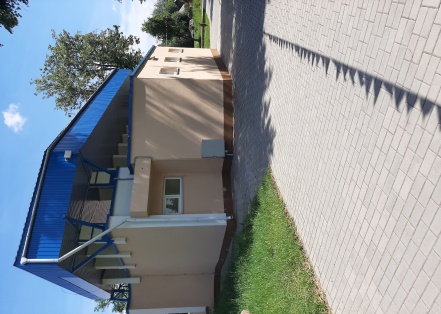 Плоскостное сооружение г. Слоним, ул. Брестская (ОПОТ «СШ10»)Плоскостное сооружение – благоустройство(плитка тротуарная)Рядом магазин «Верасок». Остановочный пункт общественного транспорта «СШ № 10»15,0 м2Розничная торговля, оказание услугПрямой договор аренды 6 б.а.в.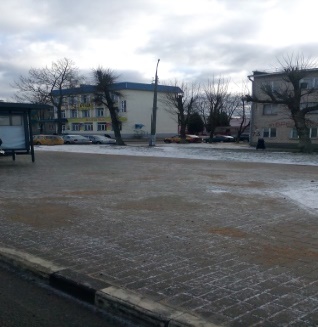 Павловский сельский исполнительный комитетКонтактный телефон: председатель +375 (01562) 71210, управляющий - 71219, специалист - 47644Павловский сельский исполнительный комитетКонтактный телефон: председатель +375 (01562) 71210, управляющий - 71219, специалист - 47644Павловский сельский исполнительный комитетКонтактный телефон: председатель +375 (01562) 71210, управляющий - 71219, специалист - 47644Павловский сельский исполнительный комитетКонтактный телефон: председатель +375 (01562) 71210, управляющий - 71219, специалист - 47644Павловский сельский исполнительный комитетКонтактный телефон: председатель +375 (01562) 71210, управляющий - 71219, специалист - 47644Павловский сельский исполнительный комитетКонтактный телефон: председатель +375 (01562) 71210, управляющий - 71219, специалист - 47644Павловский сельский исполнительный комитетКонтактный телефон: председатель +375 (01562) 71210, управляющий - 71219, специалист - 47644Павловский сельский исполнительный комитетКонтактный телефон: председатель +375 (01562) 71210, управляющий - 71219, специалист - 47644Павловский сельский исполнительный комитетКонтактный телефон: председатель +375 (01562) 71210, управляющий - 71219, специалист - 47644Наименование объектаМестоположение объектаХарактеристика объектаИнженерная и транспортная инфраструктураОбщая площадь, предлагаемая к сдаче в аренду (кв.м)Предполагаемое целевоеиспользованиеСпособ сдачи в аренду (прямой договор арендыили путем проведения аукциона)Примечание (указывается: величина коэффициента от 0,5 до 3)Фотография объектаПомещение в административном зданииаг.Новоселки,ул.Школьная, д.2Первый этаж, стены  оштукатурены, потолок побелен, пол бетонныйРасположено при трассе М11. Въезд в аг.Новоселки. На прилегающей к зданию территории имеются две парковки. Здание общей площадью 2139,7 кв.м. Год постройки 1992. Представляет собой 3-х этажное сооружение, на основании технического паспорта: фундамент- сборно-железобетонные блоки;совмещенная, частично остекленная; полы-паркетные; отопление-центральное, электроснабжение-скрытая проводка; водопровод- из стальных труб; канализация- центральная.31,0Розничная торговля; оказание услуг.Прямой договор аренды3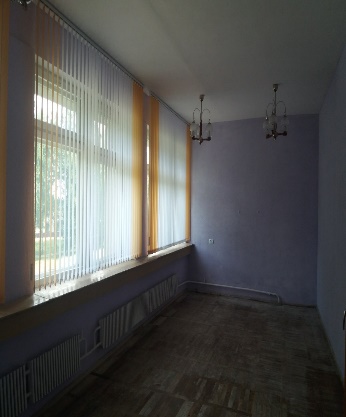 наружные, внутренние капитальные стены- кирпичные оштукатурены; перегородки- кирпичные оштукатуренные; крыша- рулонная совмещенная, частично остекленная; полы-паркетные (бетон); отопление-центральное, электроснабжение-скрытая проводка; водопровод- из стальных труб; канализация- центральная.Предлагаемое помещение находится на 1 этаже (ранее гардероб), подвода воды, канализации не имеетсяКабинет в административном здании аг.Новоселки, ул.Школьная, д.2Третий этаж, стены  оштукатурены и окрашены, потолок побелен, пол – деревянный паркетРасположено при трассе М11. Въезд в аг.Новоселки. На прилегающей к зданию территории имеются две парковки. Предлагаемое помещение находится на 3 этаже. Отопление центральное.На этаже имеется цетральное водоснабжение, общий санузел. 29,9 офисное помещениеПрямой договор аренды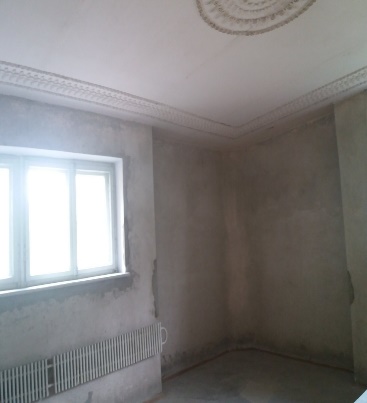 Кабинет в административном зданииаг.Новоселки, ул.Школьная, д.2Третий этаж, угловое светлое помещение, стены оштукатурены, оклеены обоями, потолок побелен, пол – деревянный паркет. Расположено при трассе М11. Въезд в аг.Новоселки. На прилегающей к зданию территории имеются две парковки. Предлагаемое помещение находится на 3 этаже. Отопление центральное.На этаже имеется цетральное водоснабжение, общий санузел. 35,5офисное помещениеПрямой договор аренды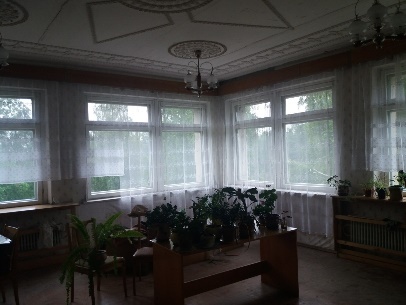 